ВОПРОСЫ ДЛЯ ПОДГОТОВКИ К ЭКЗАМЕНУПО МЕЖДИСЦИПЛИНАРНОМУ КУРСУ«Основы управления в правоохранительных органах»для студентов 4 курса по специальности04.02.02 Правоохранительная деятельностьПреподаватели   - Попова Е.А., Самаркина О.В., Шестерикова Э.Ф., Якубова Т.В.Раздел 1 Общие  положения о социальном управленииТеоретические вопросы:Общая характеристика организационных звеньев (понятие, цели, функции). Формирование целевых подсистем.Составы организационных звеньев.Структура организационных звеньев.Формальные организационные звеньяТипы строения формальных организационных звеньев.Функционирование формальных организационных звеньев.Свойства органических и механических  видов формальных организационных звеньев.Неформальные организационные звенья.Понятие управления в правоохранительных органах.Назначение управления в правоохранительных органахКачественные и количественные характеристики исполнителей в правоохранительных органах.Типы управления в правоохранительных органах.Административно-организационное управление.Кадрово-ресурсное управление.Процессно-организационное управление.Цели управления и их виды.Методы управления в правоохранительных органах.Средства управления в правоохранительных органах.Процессы управления в правоохранительных органах.Результаты управления в правоохранительных органах.Функции административно-организационного управления и  этапы их реализации.Функции кадрово-ресурсного управления и  этапы их реализации.Функции процессно-организационного управления и  этапы их реализации.Формирование управленческих решений.Основные требования, предъявляемые к управленческим решениям в органах внутренних дел.Стадии подготовки и принятия решений в ОВД.Закономерности управления в правоохранительных органах.Административно-организационные принципы управления в правоохранительных органах управления в правоохранительных органах.Кадрово-ресурсные принципы управления  в правоохранительных органах.Процессно-организационные принципы  управления  в правоохранительных органах.Проблемы управления в правоохранительных органах.Раздел 2 Культура управления в правоохранительных органахТеоретические вопросы:Административно-правовая культура управления в правоохранительных органах (понятие и типы правового регулирования).Правовая регламентация статусов организационных звеньев в правоохранительных органах.Положения о правоохранительных органах и их подразделениях.Штатные расписания - документы, определяющие организационное строение правоохранительных органов.Должностные инструкции в правоохранительных органах.Правовая регламентация процессов функционирования организационных звеньев в правоохранительных органах.Общая характеристика социально-психологической культуры управления в правоохранительных органах.Психологические приемы формирования аттракции.Управленческие диалоги в правоохранительных органах.Рефлексивное и нерефлексивное слушание в управленческих диалогах.Управленческие конфликты в правоохранительных органах.Понятие и виды  руководителей в правоохранительных органах.Основные качества руководителей.Авторитет руководителей (авторитет должности и авторитет личности).Понятие и принципы этико-эстетической культуры управленияПринципы вежливости и корректности в этико-эстетической культуре управления в правоохранительных органах.Принципы тактичности и скромности в этико-эстетической культуре управления в правоохранительных органах.Принципы точности и обязательности в этико-эстетической культуре управления в правоохранительных органах.Кодекс управленческой этики в правоохранительных органах.Управленческий этикет в правоохранительных органах.Практические задания:Разработать должностную инструкцию  по должности  «секретарь руководителя».Разработать должностную инструкцию (регламент) по должности  следователя МВД.Разработать должностную инструкцию (регламент) по должности  дознавателя МВД.Разработать должностную инструкцию (регламент) по должности  оперуполномоченного уголовного розыска.Составить должностную инструкцию по должности «участковый уполномоченный полиции».Разработать должностную инструкцию  по должности  «судебный пристав по обеспечению установленного порядка деятельности судов».Разработать должностную инструкцию  по должности  «начальника правового отдела ГУ МВД России по Самарской области».Разработать должностную инструкцию (регламент) по должности  «старший инспектор-кинолог»Разработайте новое штатное расписание	с учетом нижеследующего: В  УМВД   имеются следующие подразделения:Управление государственной инспекции безопасности дорожного движенияОтдел информации и общественных связейКаждое подразделение возглавляет начальник, имеются два заместителя. В  отделе информации и общественных связейимеется 1 заместитель).В отделе информации и общественных связей имеются должности инспектора по особым поручениям, референтов (4 чел), старшего специалиста.Разработайте новое штатное расписание	с учетом нижеследующего: 	В  УМВД   имеются следующие подразделения:Управление уголовного розыскаЭкспертно-криминалистический центр	Каждое подразделение возглавляет начальник, имеются два заместителя. 	В экспертно-криминалистическом отделе созданы и успешно работают лаборатории специальных исследований, такие как химическая, взрывотехническая и пожарно-техническая, автотехническая, пищевая,  судебно-экономическая, компьютерно-техническая, фоноскопическая лаборатории (фоноскопист и лингвист.), проводятся медико-криминалистические и биологические исследования, в 2014 году создается ДНК-лаборатория ДНК.Составьте штатное расписание исходя из предложенной организационной структуры.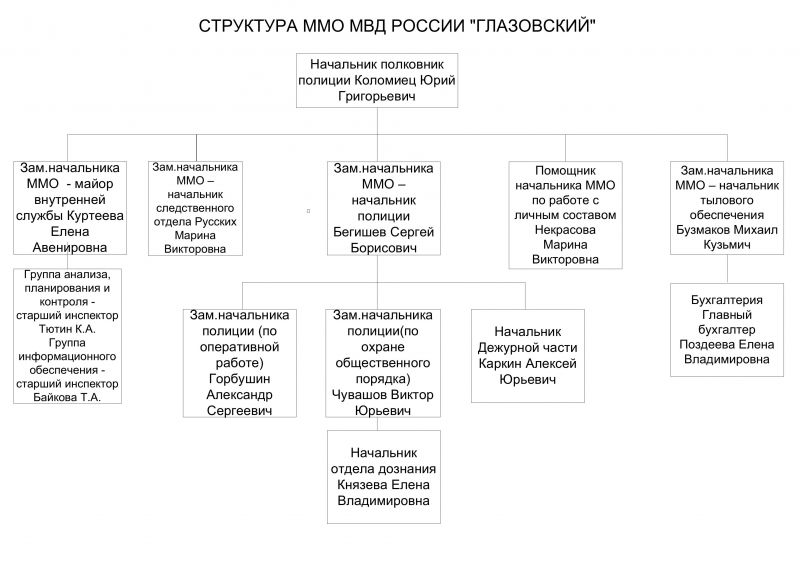 Разработайте проект  штатного  расписания с учетом того, что в  ГУМВД   имеются следующие подразделения:Зональный  центр кинологической службы полиции, в состав которого входят:               а) отделение кинологической службы с розыскными  собаками общего профиля;б) отделение кинологической службы с розыскными  собаками специального назначения по борьбе с незаконным оборотом оружия, взрывчатых веществ и взрывных устройств;в) отделение кинологической службы с розыскными  собаками специального назначения по борьбе с незаконным оборотом наркотических средств и психотропных веществ, поиску трупов и другого профиля.г)  ветеринарная служба.Отдел информации и общественных связей.В отделе информации и общественных связей имеются должности инспектора по особым поручениям, референтов (4 чел), старшего специалиста.Разработайте проект  штатного  расписания Государственной инспекции безопасности дорожного движения МВД РФ с учетом следующих подразделений:Отделение (группа) по кадровой  и воспитательной работе;Отделение (группа) по  розыскуОтделение   (группа) по  исполнению административного  законодательстваСлужба обеспечения и  обслуживания.Раздел 3 Делопроизводство в правоохранительных органахТеоретические вопросы:Документационная культура управления в правоохранительных органах.Понятие документирования и документооборота. Целевое назначение и принципы     документирования.Понятие документа. Стандартизация и унификация документов. Целевое назначение документооборотаУправленческие и исполнительские документы.  Документы по личному составу.Внешнее качество документов в правоохранительных органах.Обязательные реквизиты документов.Оформление документов (планы, отчеты, рапорты, приказы, справки и т.п.).Внутреннее качество документов.Роль приказов в правоохранительных органах.Планы, рапорта, служебные письма, справки в правоохранительных органах.Докладные, служебные и объяснительные записки в правоохранительных органах.Отчеты в правоохранительных органах.Практические задания:Составьте  график отпусков следующих сотрудников: Следователь Сигнальный П.К. с 1 января по 31 декабря 2013 года был вправе использовать отпуск в 28 календарных дней за период с 18 июня 2012 года по 17 июня 2013 года. Но работник использовал только часть отпуска – 15 календарных дней.Следователь Аленина А.А. работала в должности следователя и не использовала очередной отпуск за последние три года. Следователь Комарова Н.П. имела право на очередной ежегодный отпуск продолжительностью  36 календарных дней за период с 10 марта 2013 г. по 09 марта 2014 г. и пожелала использовать его  с 07.04.2014 года.Следователь Николаева  отработала  в   2014 году   9   месяцев с 02.02.2014 года.Составьте   график отпусков следующих сотрудников:Оперуполномоченный Навыворотов К.С. с 10февраля 2013 по 28февраля 2014 года использовал  отпуск в 18 календарных дней за период с 1 июня 2012 года по 31 мая 2014 года. Оперуполномоченный Декабрев Я.Ф. работает в УВД с 15 июня 2014 г. Декабрев Я.Ф. изъявил желание отправиться в отпуск с 15 января 2015 года.Оперуполномоченный Комаров Н.П. имеет право на очередной ежегодный отпуск продолжительностью  28 календарных дней за период с 18 марта 2014 г. по 19 марта 2015 г. и пожелал использовать его  с 07.07.2015 года.Старший  оперуполномоченный  Тимофеева Т.П.,  проработав 4  месяца,  ушла  в  отпуск  по беременности  и  родам.  По  окончании  послеродового  отпуска  она обратилась  к  руководителю отдела  с  просьбой  предоставить  ей очередной отпуск на 28 календарных дней. Однако директор отказал ей в этом, сославшись на то, что она не проработала в институте 6 месяцев и еще не приобрела право на очередной оплачиваемый отпуск.Составьте   график отпусков следующих сотрудников:Инспектор-кинолог Нарежный К.С. при составлении графика отпусков изъявил желание воспользоваться ежегодным оплачиваемым отпуском в количестве 28 календарных дней и дополнительным отпуском за ненормированный рабочий день  в количестве 14 календарных с 11 ноября 2014.Ветеринарный фельдшер Яковлев Я.Ф. работает в Зональном Центре кинологической службы с 15 июня 2013 г. Яковлев Я.Ф. изъявил желание отправиться в отпуск с 10 мая 2015 года на 28 календарных дней.Начальник ветеринарной службы Комаров М.П. имеет право на очередной ежегодный отпуск продолжительностью  28 календарных дней за период с 18 марта 2014 г. по 17 марта 2015 г. и пожелал использовать его  с 07.03.2015 года.Ветеринарный врач  Тимофеева Т.П.,  проработав 6  месяцев обратилась  к  руководителю отдела  с  просьбой  предоставить  ей очередной отпуск на 28 календарных дней с 14.04.2015 г.Составьте  график отпусков следующих сотрудников: Следователь Корешков А.Н. начал службу в отделе полиции с 31 марта 2013 года и пожелал уйти в ежегодный оплачиваемый отпускс 17 июня 2014 года. Следователь Аленина А.А. работала с 17.06.2007 года в должности следователя в отделе полиции и не использовала очередной отпуск за последние два года. Следователь Кротова Н.П. имела право на очередной ежегодный отпуск продолжительностью  30 календарных дней  и дополнительный отпуск за ненормированный рабочий день в количестве 10 календарных дней и пожелала использовать его  с 07.11.2014 года.Николаева  М.А. отработала  в правовом управлении ГУ МВД России по Самарской области в должности юрисконсульта  с 02.02.2014 года и пожелала воспользоваться правом на ежегодный оплачиваемый отпуск продолжительностью 28 календарных дней с 23.12.2014 года.Воробьева Н.К., инспектор по делам несовершеннолетних, обратилась 1  февраля 2014 года с  рапортом  к  руководителю УВД МВД РФ по г. Самаре  с  просьбой  уволить  ее  со службы  по собственному  желанию   3  февраля 2014 г.,  так  как  она  нашла  более высокооплачиваемую  работу.   Руководитель  согласился  расторгнуть служебный  контракт только  через  месяц.   27  февраля 2014 г.  Воробьева  Н.К. отозвала рапорт  об  увольнении,  но  все  равно  была  уволена  по  истечении месячного срока, так как на ее место была приглашена Софонова С.Ю. в порядке перевода.Составьте рапорт об увольненииСоставьте приказ об увольнении.Водитель отдела полиции № 1 Кировского района г. Самары Дьяков Н.П. во время обеденного перерыва, будучи в нетрезвом состоянии, учинил в бухгалтерии скандал, выражался нецензурными словами. Выйдя из помещения, разбил палкой стекла машины начальника отдела полиции. На предложение сотрудника кадров написать объяснительную по факту нахождения на работе в нетрезвом состоянии Дьяков Н.П. отказался.Составьте приказ о применении дисциплинарного взысканияСоставьте приказ об увольнении Дьякова Н.П.Смирнов Н.Н., принятый на работу в порядке перевода, подал в отдел кадров рапорт о предоставлении ему ежегодного отпуска. Составьте рапорт о предоставлении Смирнову Н.Н. отпуска.Составьте приказ о предоставлении отпуска.03.10.2014 года следователь Темрюков А.Н. написал рапорт об увольнении из ОВД по собственному желанию. Рапорт был подписан 04.10.2014 года и 03.11.2014 года он был уволен.Составьте рапорт об увольненииСоставьте приказ об увольнении.Кейслер В.Е., проходила службу в органах внутренних дел по должности дознаватель. 18 июня 2013 года  Кейслер В.Е. подала рапорт руководителю управления о предоставлении ей отпуска по уходу за ребенком до достижения им возраста 1,5 лет.Составьте рапорт о предоставлении отпуска по уходу за ребенком.Составьте приказ о предоставлении отпуска по уходу за ребенком.При поступлении на  службу в органы внутренних дел Соколов  Н.Д. не смог предъявить трудовую книжку в связи с ее утратой и обратился с письменным заявлением  об оформлении ему новой трудовой книжки.Составьте заявление о выдаче  новой трудовой книжки в связи с ее утратой.Составьте приказ о приеме на службу06 июня 2014 года Шатова Н.Е., проходившая службу в должности дознавателя, написала рапорт о досрочном выходе из отпуска по уходу за ребенком. Руководителем кадровой службы принял решение об увольнении Захаровой О.В., которая была принята на службу на период отпуска Шатовой Н.Е., поскольку  равнозначной должности в  ОВД  не существовало.Составьте уведомление о предстоящем увольнении Захаровой О.В.Составьте приказ об увольнении Захаровой.Забегайлов А.Н. после окончания Самарского государственного университета по специальности «Юриспруденция»  подал заявление о приеме на работу в ГУ МВД России по Самарской области на должность следователя ОВД. Проанализировав документы представленные кандидатом на замещение  должности в органах внутренних дел,  было принято решение о заключении  контракта о службе.Составьте заявление о приеме на службу.Составьте приказ о приеме на службу.Ярова  Э.Ю. является сотрудником батальона патрульно-постовой службы полиции и с 17 декабря 2013 находилась в отпуске по уходу за ребенком до достижения им возраста 1,5 лет. В связи с тем, что ребенку было выделено место в детском саду Ярова Э.Ю. пожелала выйти на работу. Руководитель принял решение о ее досрочном выходе из отпуска по уходу за ребенком.Составьте рапорт о досрочном выходе из отпуска по уходу за ребенком.Составьте приказ о досрочном выходе Яровой Э.Ю. из отпуска по уходу за ребенком.В городе Самара скоро начнется предновогодняя подготовка и руководитель ГУ МВД РФ по г. Самаре поручил руководителям районных  отделов полиции составить план оперативно-профилактических мероприятий.Составьте план действий сотрудников правоохранительных органов по профилактике правонарушений.Составьте отчет по плану выполненных мероприятий.Ежегодно Вами как руководителем подразделения по управлению личным составом  осуществляется решение вопросов по организации профессиональной подготовки сотрудников  правоохранительных органов. Потребность в повышении квалификации определяется исходя из списочной численности по каждой должностной категории сотрудников по состоянию на 1 апреля года, предшествующего планируемому. Осуществляя планирование повышения квалификации необходимо учесть следующие данные:Следователь Петров И.Е. проходил повышение квалификации в объеме 72 часов в  октябре 2011 года.Следователь Володин Е.А. окончил  Самарский государственный университет в июне 2012 года и с данного момента замещает указанную должность.Дознаватель Тарасова С.Ю.  вышла из отпуска по уходу за ребенком в возрасте до        3-х лет, в последний раз повышала квалификацию в сентябре 2010 года.Дознаватель Мухин И.П. повышал квалификацию в октябре 2010 года.Инспектор-кинолог Еремина М.А. повышала квалификацию в мае 2010 года.Составьте  график повышения квалификации сотрудников Составьте отчет по плану и с учетом данных изложенных выше. Вас назначили на должность начальника нового структурного подразделения в связи с созданием в рамках ГУ МВД Самарской области Зонального центра кинологический службы. Вам поручено определить основные направления деятельности нового структурного подразделения и предоставить своему вышестоящему руководителю план работы на утверждение. 	Составьте план деятельности Зонального центра кинологической службы ГУ МВД Самарской области.Составьте проект  отчета  по реализации запланированных  мероприятий.Согласно Приказа МВД РФ от 31.12.2012 г.Вам необходимо  распланировать порядок проведения УУП индивидуальной профилактической работы с гражданами, состоящими на профилактическом учете, в целях предупреждения совершения ими преступлений и административных правонарушений.Составьте план деятельности УУП.Составьте проект отчета по реализации запланированных мероприятий. Для составления проекта отчета воспользуйтесь данными таблицы.В городе Самара скоро начнется предновогодняя подготовка и руководитель ГУ МВД РФ по г. Самара поручил руководителям районных отделов полиции составить план оперативно-профилактических мероприятий.Составьте план действий сотрудников правоохранительных органов по профилактике правонарушений.Составьте отчет по плану выполненных мероприятий.Участковым уполномоченным полиции  предстоит отчитаться перед населением о проведенной работе.	Составьте график проведения отчетов участковых уполномоченных полиции         Составьте протокол  отчета  одного из участковых включенных в график.           Для подготовки отчета используйте нижеуказанную таблицу.Раздел 4  Основы научной организации труда в правоохранительных органахТеоретические вопросы:Научная организация труда в правоохранительных органахНаучная организация труда и особенности труда работников ОВД.Организация и методика планирования личной работы.Формы планирования личной работы.Условия труда и их влияние на работоспособность сотрудников ОВД.Организация и оборудование рабочего места сотрудника ОВД.Режим труда и отдыха.Раздел 5 Управление правоохранительными органами в особых условияхТеоретические вопросы:Обеспечение управления в чрезвычайных ситуациях. Критерии признаков чрезвычайных ситуаций.Организация управления органами внутренних дел в чрезвычайных ситуациях.Организационная структура, задачи и функции оперативных штабов ОВД.Понятие, характеристика и правовые основы деятельности ОВД в особых и чрезвычайных ситуациях.Организационно-правовые основы деятельности ОВД по пресечению массовых беспорядков.Организационно-правовые основы проведения специальной операции по освобождению заложников.Практические задания:11 сентября 2014 года  экипаж патрульно-постовой службы полиции в составе  Губачева И.Н. и Смольякова И.П., вел дежурное патрулирование. В районе 5 часов утра полицейские увидели открытое пламя, поднимающееся над сараем одного из домов частного сектора  в пос. Зубчаниновка.Составьте план неотложных действий сотрудников ППС ОВД при чрезвычайной ситуации.Составьте отчет по плану выполненных мероприятий.Вы являетесь руководителем ОВД и вам необходимо составить план по охране общественного порядка и обеспечению общественной безопасностипри  проведении массовых мероприятий	Внимательно ознакомьтесь с ситуацией  и выполните следующие действия:	В городе Самара 18 января 2015 года в  ожидается проведение массового лыжного забега, посвященного пропаганде здорового образа жизни. Организаторы данного мероприятия обратились  в орган внутренних дел с ходатайством об оказании помощи по обеспечению правопорядка и пресечению  правонарушений при проведении мероприятия.Составьте план действий сотрудников правоохранительных органовСоставьте отчет по плану выполненных мероприятий.Вы являетесь  руководителем  ОВД  ГУ МВД по Ростовской области.Внимательно ознакомьтесь с ситуацией  и выполните следующие действия:	16.10.2014 года на избирательный участок № 1765, расположенный в школе № 66 через. В Железнодорожном районе  г. Ростова-на-Дону в один из избирательных участков ворвались  четверо неизвестных. Ворвавшись в здание, они оттолкнули членов избирательной комиссии и находившихся там наблюдателей, ворвались в зал, где происходило голосование, разбросали документы, похитили списки избирателей и другую документацию. Составьте план неотложных действий сотрудников  ОВД при чрезвычайной ситуации Составьте отчет по плану выполненных мероприятий.Вы являетесь руководителем ГУФСИН  России  по Самарской области.Внимательно ознакомьтесь с ситуацией  и выполните следующие действия:	Двое осужденных в 05 ч. 40 мин. утра совершили побег из исправительного учреждения, завладели автомобилем и покинули территорию колонии. Также с целью сокрытия следов дерзкого побега осужденные отряда строгих условий содержания в 06 ч. 00 мин. организовали беспорядки, оказали групповое неповиновение законным требованиям сотрудников ИК-3.    Силами личного состава ГУФСИН и УМВД на поиски беглых преступников были направлены розыскные наряды, расставлены несколько десятков временных розыскных пунктов, в возможных местах появления осужденных, организован досмотр транспортных средств на автотрассах и железной дороге.Составьте план неотложных действий сотрудников ГУФСИН при чрезвычайной ситуации.Составьте отчет по плану выполненных мероприятий.Вы являетесь руководителем ГУФСИН  России по Самарской области.	Внимательно ознакомьтесь с ситуацией  и выполните следующие действия:	В связи с участившимися случаями беспорядков в местах исполнения наказания в виде лишения свободы и побегами было решено проведение учений с целью отработки навыков личного состава в пресечении данных правонарушений. 	По замыслу учений двое осужденных, воспользовавшись случаем и используя плохие погодные условия (плотный туман), при помощи подручных средств совершили побег, преодолев ограждения запретной зоны. Технические средства охраны сигнал тревоги не выдали, так как были выведены из строя из-за скачка напряжения.	При побеге осужденные совершили нападение на часового, выставленного на усиление участка периметра, тяжело ранили его и завладели его оружием (7,62 мм автомат Калашникова и 2 магазина с 20 патронами). Район нахождения бежавших осужденных не установлен.Составьте план неотложных действий сотрудников ГУФСИН России по Самарской области при чрезвычайной ситуации.Составьте отчет по плану выполненных мероприятий.Вы являетесь  начальником  отдела полиции № 1 по Кировскому району г. Самаре. 	В дежурную часть отдела полиции поступило сообщение об обнаружении взрывного устройства.	Внимательно ознакомьтесь с исходными данными и выполните следующие действия:	5 сентября 2014 года  около 11 часов в отдел полиции № 1 по Кировскому району г. Самары поступил телефонный звонок. Звонивший не представился, но сообщил, что на избирательном участке № 131  заложено взрывное устройство, которое может сработать через час.Составьте план неотложных действий сотрудников ОВД при  поступлении сообщения об угрозе совершения террористического акта.Составьте отчет по плану выполненных мероприятий.Показателиотчетный период прошлого годаотчетный период текущего годаКоличество лиц, состоящих на профилактическом учете, в том числе:817А) поднадзорных лиц 12Б) лиц, подпадающих под действие административного надзора по формальным признакам010В) больных алкоголизмом и наркоманией, состоящих на учете в медицинской организации и представляющих опасность для окружающих40Г) совершивших правонарушения в сфере семейно-бытовых отношений и представляющих опасность для окружающих35Д) Входящих в неформальные молодежные объединения противоправной направленности, ранее совершивших административные правонарушения против порядка управления и (или) административные правонарушения, посягающие на общественный порядок и общественную безопасность00Количество преступлений, совершенных на обслуживаемом участке03Нераскрыто00Раскрыто преступлений лично:02ст.ст.112, 115, 116, 119 УК Россиист. 158 УК Россиист. 232 УК Россиииных преступлений00001001Выявленоадминистративных  правонарушений, в том числе:660Связанных с мелким хулиганством(ст. 20.1  КоАП  РФ)00Связанных с появлением в состоянии опьянения и распитием спиртных напитков в общественных местах245Связанных с хранением и немедицинским потреблением наркотических средств00Связанных с изготовлением, хранением, сбытом алкогольной продукции непромышленного производства и содержанием притонов для распития спиртных напитков05Связанных с нарушением тишины и покоя граждан00Связанных с семейно-бытовым дебоширством02Иных правонарушений48Проведено профилактических мероприятий, в том числе:2853А) проведение профилактических бесед с лицами, состоящими на профилактическом учете817Б) наблюдение за поведением лиц, состоящих на профилактическом учете, их образом жизни и кругом общения815В) опрос родственников лиц, состоящих на профилактическом учете, их соседей и других лиц512Г) применение мер административного принуждения к лицам, состоящим на профилактическом учете и нарушающих законодательство РФ79Показателиотчетный период прошлого годаотчетный период текущего годаРассмотрено заявлений граждан и другой информации о происшествиях3729Количество преступлений, совершенных на обслуживаемом участке219Нераскрыто11Раскрыто преступлений:117ст.ст.112, 115, 116, 119 УК Россиист. 158 УК России ст. 232 УК России иных   преступлений92003301Выявленоадминистративных  правонарушений:145102Связанных с нарушением правил регистрационного учета и миграционного законодательства(ст.ст. 18.8, 18.9, 19.15 КоАП России)52Связанных с мелким хулиганством(ст. 20.1  КоАП  России)2020Связанных с появлением в состоянии опьянения и распитием спиртных напитков в общественных местах(ст.ст. 20.20, 20.21 КоАП России)7957Связанных с хранением и немедицинским потреблением наркотических средств(ст.ст. 6.8, 6.9. КоАП России)00Связанных с изготовлением, хранением, сбытом алкогольной продукции непромышленного производства и содержанием притонов для распития спиртных напитков115Связанных с нарушением тишины и покоя граждан10Связанных с семейно-бытовым дебоширством37Иных правонарушений2611